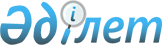 Ақмола облысы әкімдігінің 2002 жылғы 19 наурыздағы №    N а-4/35 қаулысының "Тұрғын үй емес мемлекеттік қорды мүліктік жалға беру кезіндегі мәселелеріне" өзгеріс енгізу туралы
					
			Күшін жойған
			
			
		
					Ақмола облысы әкімінің қаулысы 2002 жылғы 19 шілдедегі N а-8/95. Ақмола облысының әділет басқармасында 2002 жылғы 23 шілдеде N 1227 тіркелді. Күші жойылды - Ақмола облысы әкімдігінің 2010 жылғы 30 маусымдағы № А-7/242 қаулысымен      Ескерту. Күші жойылды - Ақмола облысы әкімдігінің 2010.06.30 № А-7/242 қаулысымен      Қазақстан Республикасының 23 қаңтар 2001 жылғы N 148  Z010148_ "Қазақстан Республикасындағы жергілікті мемлекеттік басқару туралы" Заңының 27 бабындағы 1 тармағына сәйкес облыс әкімдігі қаулы етті:  

      1. Ақмола облысы әкімдігінің 2002 жылғы 19 наурыздағы N№а-4/35 3 қаулысының 1 қосымшасына келесі өзгеріс енгізілсін:       1) "жылдық" деген сөз "айлық" сөзіне өзгертілсін.      2. Осы қаулы әділет органдарында қолданылып жүрген заңдарға сәйкес тіркелген сәттен бастап күшіне енеді.       3. Осы қаулының орындалуын бақылау облыс әкімінің орынбасары Д.З. Әділбековке жүктелсін.       Облыс әкімі 
					© 2012. Қазақстан Республикасы Әділет министрлігінің «Қазақстан Республикасының Заңнама және құқықтық ақпарат институты» ШЖҚ РМК
				